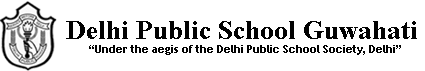 PORTFOLIO ACTIVITY FOR SOCIAL SCIENCE MARKS: 5CLASS: IXNORTH EAST INDIA- PEOPLE, HISTORY AND CULTURETOPIC: FESTIVALS AND DANCES OF MEGHALAYA: ABODE OF CLOUDSQ. Prepare a Mind- map on the topic “FESTIVALS AND DANCES” of Meghalaya.Guidelines for the Mind-map: The enrichment has to be done on an A4 size paper with proper classification.The enrichment has to be handwritten. Printed work will not be accepted.Pictures can be added.Students need to mention their name, class, section and roll number in the mind-map.Last date of submission: 28 July 2022.************************************************